					ПРЕСС-РЕЛИЗ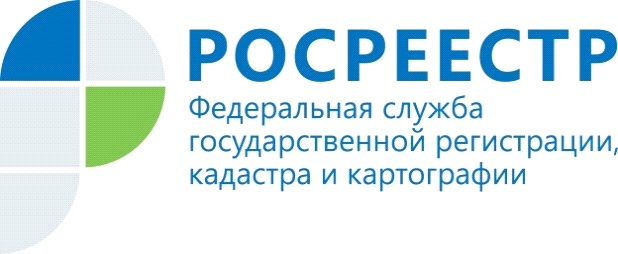 Управление Росреестра По Мурманской Области напоминает про обязательность уплаты штрафовАдминистративный штраф является одним из видов административного наказания.Правонарушитель, к которому применяется штраф, обязан уплатить его не позднее шестидесяти дней со дня вступления постановления о наложении административного штрафа в законную силу либо со дня истечения срока отсрочки или срока рассрочки. Однако на практике часто случается такое, что лица, привлеченные к административной ответственности в виде штрафа, уклоняются от выполнения этой меры наказания. Госземинспектора разъясняют, что если нарушитель не уплатил штраф в установленный срок, постановление о наложении административного штрафа направляется в службу судебных приставов для принудительного взыскания.Неуплата административного штрафа в установленный срок влечет также применение санкций. Согласно части 1 статьи 20.25 КоАП РФ, неуплата административного штрафа в срок, предусмотренный КоАП РФ, влечет наложение административного штрафа в двукратном размере суммы неуплаченного административного штрафа, но не менее одной тысячи рублей, либо административный арест на срок до пятнадцати суток, либо обязательные работы на срок до пятидесяти часов.20.02.2018Контакты для СМИ: Швейцер Татьяна Федоровнател.: 44 – 10 - 94 e-mail: 51_upr@rosreestr.ru